Piraty KOLONIALWAREN e.U.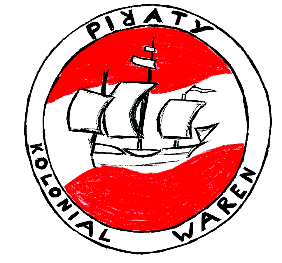 Leopold-Werndl-Straße 7, 4400 Steyrpiraty2679@uebungsfirmen.atTel: +43 7252 52649-33BestellformularBitte Ausgefüllt senden an:piraty2679@
uebungsfirmen.atoder faxen an:+43 7252 52 649 17Wir akzeptieren auch Flaschenpost ;-)ANGEBOT GÜLTIG BIS 30. APRIL 2024Es gelten die AGBs wie auf unserer Webseite veröffentlicht: https://wordpress.hak-steyr.at/piraty/?page_id=259 ODER BESTELLEN SIE IN UNSEREM ONLINESHOP UNTER: http://shops.act.at/10001123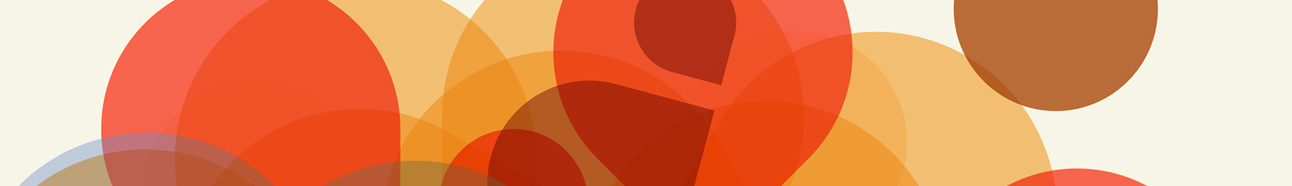 RechnungsadresseLieferadresse(nur, wenn abweichend zur Rechnungsadresse)Firma:Name:Straße:StraßePLZ, Ort:PLZ, Ort:Land:Land:Email:Email:Datum:ATU:ArtikelInhalt/ PackungArtikel
Nr.Preis/Pkg.(ex. USt)Bestell-mengeKAFFEEUSt: 20 %MIAMI Marocchino250gK23112,00€MIAMI Mocha250gK23210,00€MIAMI Romano250gK23312,00€MIAMI Caramello250gK23413,00€TEEUSt: 10 %LIORTEA Schwarzr Tee500gT2318,00€LIORTEA Gelber Drache100gT2326,00€LIORTEA Tencha80gT23320,00€SCHOKOLADEUSt: 10 %BALLI Salted Caramel100gS2314,00€BALLI Chili100gS2324,00€BALLI White & Strawberries100gS2334,00€GEWÜRZEUSt: 10 %La Melite Vulkansalz100gG2319,00€La Melite Kurkuma100gG2326,00€La Melite Cayenne100gG2336,00€